Publicado en Madrid el 24/01/2017 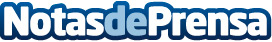 WhatsApp como plataforma de atención al cliente¿Sabías que la red social WhatsApp Messenger se puede utilizar también como plataforma de atención al cliente, es decir, como B2C? Ya son muchas las empresas que se han sumado a la moda del Mobile Marketing y han incorporado WhatsApp como canal de atención al clienteDatos de contacto:Guada Quesada902 992 686Nota de prensa publicada en: https://www.notasdeprensa.es/whatsapp-como-plataforma-de-atencion-al-cliente_1 Categorias: Internacional Nacional Comunicación Marketing Madrid Software Consultoría http://www.notasdeprensa.es